MIKAH    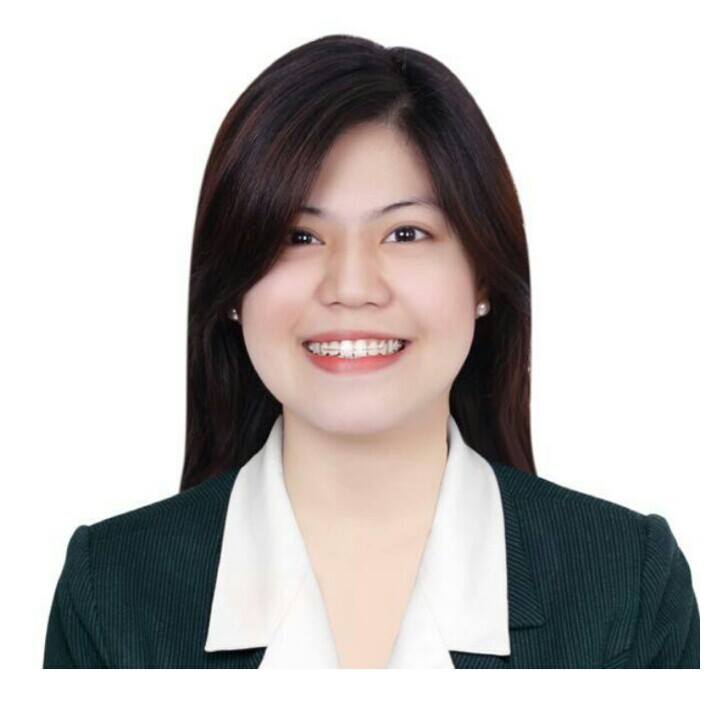  OBJECTIVE:To obtain employment as a Receptionist/Administrative Assistant of an institution using administrative, basic accounting and human resource skills in order to provide the company with support in coordinating administrative efforts between departments, and enables continues growth & learning opportunities in competitive and challenging environment. 			___________________________________________________________QUALIFICATIONS:Responsible, Organized, dedication to work, honest, hardworking, Self-motivated, Goal oriented and possess good Interpersonal skillsPersistent and keenness in learning new things and ideas that enhances my personal & career growth 			____________________________________________________________		                                                Experiences:             		        Archive Clerk                                                 HIBA MAANI ADVOCATES & LEGAL CONSULTANCY                                                 Al Maktoum Street, Al Reem Tower, Dubai, UAE                                                     May 2015 – Present  			         Job Description:Open and close the office on a daily basisCoordinate and supervise all activities related to Front Desk.To make sure the reception is properly manned all time, Assisting visitors/clients in a professional manner & arrange refreshment for themPrepare invoices (by instruction), e-mail correspondence, Deposit of cheque’s/cash, to get monthly SOA in the bank, maintaining contacts, daily payments & Preparation of basic SOA, monthly WPS salary form, arrange payments from petty cash and monthly financial reports.Maintain schedules & Reminder / Arrange and confirm appointmentsApply for visas as required and gather the relevant paperwork.General record keeping, provide documents, scanning, photocopies, create, maintain and keep updated files in word/Excel.Monitor & Managing payments of Dewa & Etisalat Bill of the office and Lawyers, Online claiming of Insurance reimbursementsKeep track and ensure all contracts, visas, Id’s, passports, Licenses, Trade mark registrations, Agreements, etc. of the clients are properly stored and updated as required for renewals.Coordinate the delivery of daily mail in P.O. Box, Courier services and handle replenishment of stocks, supplies & toiletriesCharged with maintaining the cleanliness of the office Any other duties as assignedOn the Job TrainingLINSANGAN LAW OFFICEUnited Nations Avenue, Manila, PhilippinesJanuary 2015 – March 2015Duties and Responsibilities:Provide general administrative and clerical support including filing, printing, copying, mailing and scanning documents to managementHandling reception such as; basic administrative duties, answer telephone, take messages and answer inquiries.On the Job TrainingMALAYAN INSURANCE COMPANYBinondo, Manila, PhilippinesOct. 2014 - Dec. 2014Duties and Responsibilities:Submitting documents to different departments Provide general administrative and clerical support including filing, printing, copying, mailing and scanning documents to managementAdmin and HR functions / Assisting the department in Daily and General OperationsOn the Job TrainingBUREAU OF INTERNAL REVENUEIntramuros Manila, PhilippinesSept. 2012 – Dec. 2012Duties and Responsibilities:Answering phone and fax calls and Provide general administrative and clerical support Assist the applicant to their individual need as required by my supervisorTo prepare/Re-typing Memorandum letterSchool Organization OfficerTHE NATIONAL TEACHERS COLLEGEQuiapo Manila, PhilippinesJuly 2012 – July 2013Duties and Responsibilities:Responsible for making & organizing events, fund raising activities, implementing policies, programs and projects within the department in coordination of co-officers, club Adviser’s and Program headAssisting/Inviting/Contacting Professionals & speakers for our seminars and event Any duty assign by the department                                            I hereby certify that the information given above is correct to the best of    my knowledge and belief that I have not withheld any information which might reasonably be considered to adversely affect my suitability for employment.